فعالية: تشرفت بمعرفتكالأهداف: 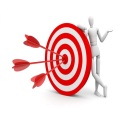 تعرف أفراد المجموعة على بعضهم البعض بطريقة ممتعةالفئة المستهدَفة: 10-18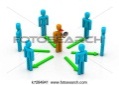 المدة الزمنية: 45 دقيقة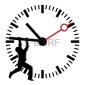 المواد اللازمة: بطاقات الأسئلة بعدد المشتركين- 30 بطاقة ( ملحق 1), جدول توقيعات(بعدد الأفراد), أقلام.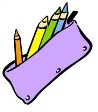 سير الفعالية: 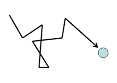 مرحلة الأولى:يجلس أعضاء المجموعة في دائرة ويقومون بالتعريف عن انفسهم, أهداف اللقاءات, الساعات والأيام المرحلة الثانية – لعبة بأزواج على المرشد طباعة الملحق بحيث يكون لديه عدد بطاقات أسئلة بعدد المشتركين على الجهة الأخرى من البطاقة يبدأ الترقيم من 1-15 (حتى لو كان لديك 30 بطاقة عند الوصول للعدد 15 تقوم بالبدأة من الرقم 1) يقف أفراد المجموعة في وسط الغرفة ويوزع المرشد بشكل عشوائي على كل فرد بطاقة (يرون السؤال لكن لا يرون الرقم) وبالإضافة لذلك يعطي لكل فرد ورقة التوقيعات.. 
المرشد يقوم بشرح التعليمات: كل فرد منكم سيأخذ بطاقة عليها سؤال توجهوا لاحد أفراد المجموعة بشكل عشوائي وأسالوهم السؤال الذي لديكم والفرد الذي توجهتم اليه سوف يسالكم السؤال الذي بيده .
قوموا بالحديث والإجابة عن الأسئلة بشكل موسع. عند الانتهاء قوموا بالنظر إلى الجهة الأخرى من السؤال وافحصوا, من لديه الرقم الأكبر يربح توقيع من الطرف الآخر  في جدول التوقيعات. بعد أن يوقع لك تقومون بتبديل البطاقات بينكم, ثم تتوجهون لفرد آخر بشكل عشوائي للحصول على اكثر عدد ممكن من التوقيعات المرحلة الثالثة: 
يجمع المرشد البطاقات ويقومون بتلخيص الفعالية – من جمع اكثر توقيعات؟ كيف شعرتم خلال الفعالية؟  
يسحب المرشد كل مرة سؤال ويقرأه, يسال المشتركين من استخدم هذه البطاقة خلال الفعالية؟ ماذا تعلمت عن صديقك الذي سالته السؤال؟ ما هو الشيء المشترك الذي اكتشفته مع احد الأصدقاء؟ ملحق 1:ملحق 2: جدول توقيعاتاسمتوقيعاسمتوقيع1.1.2.2.3.3.4.4.5.5.6.6.